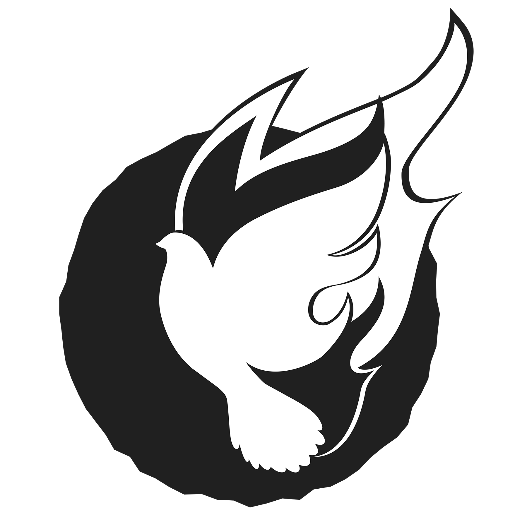 The Day of Pentecost“Alleluia. Come, Holy Spirit, fill the hearts of the faithful, and kindle in them the fire of Your love. Alleluia.” Verse for PentecostAS WE GATHERA familiar sight along highways and roadways in summer is the posting of work-zone signs as repairs are made to streets and bridges during the season of good weather. These signs bring a special level of care and concentration for drivers. For Christian people, the Church is the “work zone” of the Holy Spirit. In his hymn paraphrasing the Apostles’ Creed, Martin Luther writes of the Holy Spirit at work: “Who the Church, His own creation, Keeps in unity of spirit. Here forgiveness and salvation Daily come through Jesus’ merit” (LSB 954:3). As we are called and gathered, we are assured that we are in the most vital of work zones—the one to which we can give our greatest care and concentration.PSALM 139:1-17 BAPTISM of Levi Christopher Hale (Sunday)				           	   (LSB, Holy Baptism, pg. 268-271)+ PREPARATION +INVOCATION and OPENING SENTENCES Psalm 43:3, 5b; 66:4Pastor:	In the name of the Father and of the +Son and of the Holy Spirit.People:	Amen.Pastor:	Come, Holy Spirit, fill the hearts of the faithful,People:	and kindle in them the fire of Your love. Alleluia.Pastor:	Send out Your light and Your truth; let them lead me;People:	let them bring me to Your holy hill and to Your dwelling!Pastor:	Hope in God; for I shall again praise Him,People:	my salvation and my God.Pastor:	All the earth worships You and sings praises to You;People:	they sing praises to Your name.CONFESSION AND ABSOLUTION	Psalm 38:18, 22; 140:6; 145:8Pastor:	With confidence I will confess my transgressions unto the Lord,People:	for the Lord is gracious and merciful, slow to anger and abounding in steadfast love.Pastor:	I confess my iniquity; I am sorry for my sin.People:	Make haste to help me, O Lord, my salvation! Pastor:	I say to the Lord, You are my God;People:	give ear to the voice of my pleas for mercy, O Lord!Pastor:	Almighty God, to whom all hearts are open and all desires are known and from whom no secrets are hid, cleanse the thoughts of our hearts by the inspiration of Your Holy Spirit, that we may perfectly love You and worthily magnify Your holy name, through Jesus Christ, Your Son, our Lord.People:	Amen.Pastor:	In repentance, let us now confess our sins unto our gracious God.People:	Almighty God, merciful Father, we acknowledge our sinful nature and repent of our sins in thought and in word and in deed. For the sake of Jesus, our Lord, grant us Your divine absolution so that, as Your redeemed people, we be fit places for the indwelling of the Holy Spirit and serve You in time and for eternity. Have mercy on us, forgive us our sins, and lead us to life everlasting.Pastor:	Almighty God, our heavenly Father, has had mercy upon us and has given His only Son to die for us and for His sake forgives us all our sins. As a called and ordained servant of Christ, and by His authority, I therefore forgive you all your sins in the name of the Father and of the +Son and of the Holy Spirit. To them that believe on His name He gives power to become the children of God and has promised them His Holy Spirit. He that believes and is baptized shall be saved. Grant this, Lord, unto us all.People:	Amen.+ SERVICE OF THE WORD +HYMN “O Holy Spirit, Enter In” (LSB 913)O Holy Spirit, enter in, and in our hearts Your work begin,Your dwelling place now make us.Sun of the soul, O Light divine, around and in us brightly shine,to joy and gladness wake us that we may betruly living, to You giving prayer unceasingand in love be still increasing.Give to Your Word impressive pow’r, that in our hearts from this good houras fire it may be glowing, that in true Christian unitywe faithful witnesses may be,Your glory ever showing. Hear us, cheer usby Your teaching; let our preaching and our laborpraise You, Lord, and serve our neighbor.O mighty Rock, O Source of life, let Your dear Word, in doubt and strife,in us be strongly burning that we be faithful unto deathand live in love and holy faith, from You true wisdom learning.Your grace and peaceon us shower; by Your power Christ confessing,let us see our Savior’s blessing.COLLECT OF THE DAY (bulletin insert)OLD TESTAMENT READING Ezekiel 37:1-14 (bulletin insert)Pastor:    This is the Word of the Lord.People:   Thanks be to God.GRADUAL (bulletin insert)SECOND READING Acts 2:1-21 (bulletin insert)Pastor:    This is the Word of the Lord.People:   Thanks be to God.HOLY GOSPEL John 15:26-27; 16:4b-15 (bulletin insert)Pastor:    This is the Gospel of the Lord.People:   Praise to You, O Christ.HYMN “O Day Full of Grace” (LSB 503)O day full of grace that now we see appearing on earth’s horizon,bring light from our God that we may be replete in His joy this season.God, shine for us now in this dark place; Your name on our hearts emblazon.O day full of grace, O blessèd time, our Lord on the earth arriving;then came to the world that light sublime, great joy for us all retrieving;for Jesus all mortals did embrace, all darkness and shame removing.For Christ bore our sins, and not His own, when He on the cross was hanging;and then He arose and moved the stone that we, unto Him belonging,might join with angelic hosts to raise our voices in endless singing.God came to us then at Pentecost, His Spirit new life revealing,that we might no more from Him be lost, all darkness for us dispelling.His flame will the mark of sin efface and bring to us all His healing.When we on that final journey go that Christ is for us preparing,we’ll gather in song, our hearts aglow, all joy of the heavens sharing,and walk in the light of God’s own place, with angels His name adoring.SERMON  “Precious Thoughts”THE NICENE CREED (LSB, back inside cover)PRAYER OF THE CHURCH and LORD’S PRAYER(after each petition): Pastor:    Lord, in Your mercy,                               People:  hear our prayer.                                                RITE OF CONFIRMATION (Sunday)	Brayden Patrick Geary	Ian Dan Matthews	Anthony Lyons Sticca	Lucas Steven Tew	Gracin Ryan Vanderploeg+ SERVICE OF THE SACRAMENT +WORDS OF INSTITUTIONPEACE OF THE LORDDivine Service and the Close Fellowship of Holy CommunionOur Lord speaks and we listen. His Word bestows what it says. Faith that is born from what is heard acknowledges the gifts received with eager thankfulness and praise. The gifts include the Holy Supper in which we receive His true body and blood to eat and drink. Those welcome to the table acknowledge the real presence of the body and blood of Christ, confess their own sinfulness, and in true faith wish to receive the forgiveness and strength promised through this Holy Sacrament, as instructed … and in unity of faith … with God’s people here in this congregation. It is our sincerest desire that you join in the intimacy of this fellowship. However, if you are not, yet, an instructed and confirmed member-in-good-standing of a congregation of the Lutheran Church-Missouri Synod, please visit with the pastor about such a fellowship before communing. If you wish to come forward for a blessing, you are welcome to join us at the rail to receive such. Please cross your arms in front of you to indicate that desire.DISTRIBUTION 	“Draw Near and Take the Body of the Lord” (LSB 637)Draw near and take the body of the Lord,and drink the holy blood for you outpoured;offered was He for greatest and for least,Himself the victim and Himself the priest.He who His saints in this world rules and shields,to all believers life eternal yields;with heav’nly bread He makes the hungry whole,gives living waters to the thirsting soul.Come forward then with faithful hearts sincere,and take the pledges of salvation here.O Lord, our hearts with grateful thanks endowas in this feast of love You bless us now.POST-COMMUNION THANKSGIVINGPastor:	Let us pray.        Almighty and ever-living God, we thank You for having fed us with the body and blood of our Savior Jesus Christ, assuring us thereby that we are truly members of His Body, the Church. And we ask You to help us by Your Holy Spirit that we continue in this fellowship and do the good works You desire us to do; through Jesus Christ, Your Son, our Lord, who lives and reigns with You and the Holy Spirit, one God, forever and ever.People:	Amen.BENEDICTIONHYMN “Holy Spirit, Ever Dwelling” (LSB 650)Holy Spirit, ever dwelling in the holiest realms of light;Holy Spirit, ever brooding o’er a world of gloom and night;Holy Spirit, ever raising those of earth to thrones on high;living, life-imparting Spirit, You we praise and magnify.Holy Spirit, ever living as the Church’s very life;Holy Spirit, ever striving through us in a ceaseless strife;Holy Spirit, ever forming in the Church the mind of Christ:You we praise with endless worship for Your gifts and fruits unpriced.Holy Spirit, ever working through the Church’s ministry;quick’ning, strength’ning, and absolving, setting captive sinners free;Holy Spirit, ever binding age to age and soul to soulin communion never ending, You we worship and extol.FAITH LUTHERAN CHURCH,Rev. Curt Hoover, Rev. Alebachew Teshome,Rev. Craig Fiebiger, Rev. Doug DeWitt2640 Buckner Road, Thompson’s Station, TN  37179, (615) 791-1880www.faithlutheran-tn.org                     All are welcome …                               … Christ is honored.